             HAPPY HILLS RESORT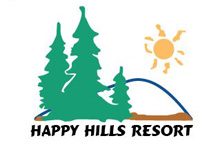                  923590 ROAD 92       R.R. #3 EMBRO, ONTARIO N0J 1J0                    519-475-4471                    www.happyhills.comWelcome to Happy Hills Resort, we hope that you enjoy your stay in our Park. Drive-In MovieThere will be a drive-in movie on Friday, July 10th at the soccer field @ Dusk.Store HoursThe Store is open daily from 9am-9pm.Happy Hills Activity KitsThe craft program has been re-invented, come on up to the store to grab your own personal craft kits to take back to the trailer to complete. You will need scissors, glue, and colouring utensils to complete the crafts, but everything else is provided.Facilities OpenThe following amenities will be operational: BMX Park, Basketball Court, Soccer Field, Bocce Ball, Shuffleboard, Pickle Ball, Tennis, Horseshoes, RC track. Please bring your own equipment, the store and par-tee shack will not be renting equipment at this time. Speed LimitThe parks speed limit is 10km/h for golf carts and vehicles of any kind. Please be courteous to the young children at play.Spankys HoursSpankys is open: Friday:12:00pm-7:00pm                            Saturday:12:00pm-7:00pm                            Sunday: 12:00pm-5:00pmPool HoursThe pool will be open from 9am-8:30pm. Please ensure social distancing occurs. The hot tubs and splash pad will remain closed for the time being. All children 14 years of age and younger must always be accompanied by an adult (18 years of age). Happy Hills ExpressHours: Monday to Friday at 11am & 7pm           Saturday and Sunday 11am, 2pm, 7pmAll express stops will not be available at this time. Those wishing to enjoy must meet at the expresses behind the store at the time, or at the new stop in the 600 section to board or exit the express.PetsAll pets must always be on a leash. We ask that you please stoop and scoop. Our off-leash dog park is open for your dog’s enjoyment. Mini GolfEquipment for Mini Golf is available in the store during store hours. The fee is $3 per person per game. Please note that you cannot use your own golf club.Back Fore-Tee Driving RangeThe Back Fore-Tee Driving Range is open everyday from 9:00am - 7:00pm for self-serve token play. Tokens can be purchased for $10.00 at the store. Golfers must bring their own clubs. Happy Hills Resort 9 Hole GolfThe Par-Tee Shack will be open daily for golf ticket purchases. The fee is $15.00 (during the week) and $18.00 (on the weekend) per person per 9 holes. Please sign in and deposit the bottom portion of the ticket at the box located on the deck of the Par-Tee Shack. Propane HoursPropane tanks will be filled daily at 1:00pm and 7:00pm Daily. Please do not leave your tank outside the gate. You MUST bring your tank down at the filling time. Happy Hills Petting ZooThe petting zoo will not currently be operating.Laundry RoomThe Laundry Room is currently closed. Motorized Scooters/ Motorized BikesMotorized Scooters and Bikes are prohibited in the park.BikesBikes are not to be driven in the park after dusk. Children under 18 years of age must always wear a helmet.Garbage and RecyclingPlease note that all garbage and recycling is to be cleaned up off your site upon departure. The Garbage and Recycling Depot is located behind the tennis court for your use. Sunday Yard WorkA reminder that on Sundays you are not permitted to use power tools or lawn mowers. Please respect your neighbours and keep the park peaceful on Sundays.  Social DistancingWe would like to remind everyone to please keep your social distance when at the pool, on your site and throughout the park. 10 is the maximum of people to gather in a group, please respect this policy. 